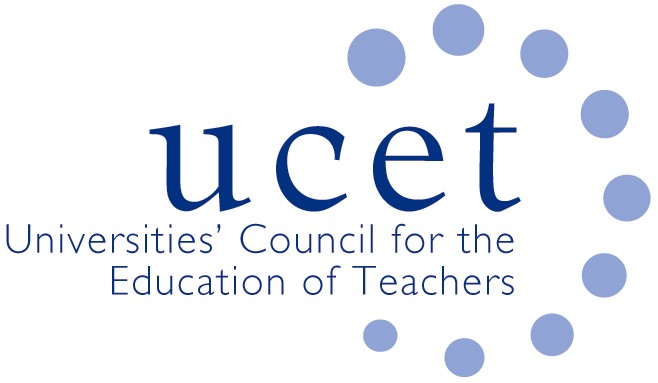 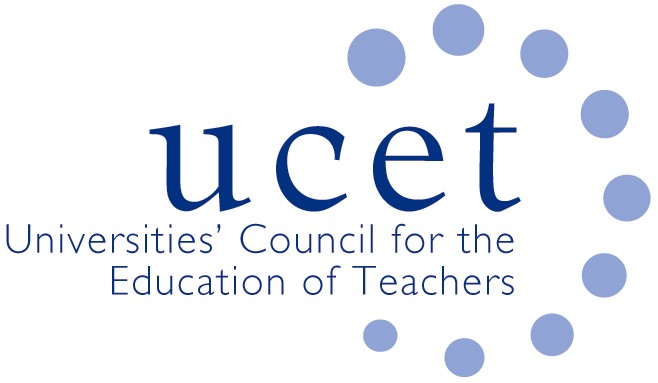 UCET Post 16 forum, 1:00 – 3:00 p.m., 18 October 2019, Princess William suite, Mary Sumner House, 24 Tufton Street, London SW1P 3RBThere will be a morning symposium beginning at 10.15am on the Association of Colleges and its perceptions of teaching qualifications led by Kirsti Lord, Deputy Chief Executive of the AOC.  Registration for this can be made via the UCET website or by contacting m.fincher@ucet.ac.uk. AgendaWelcome and IntroductionsNote of the previous meeting and matters arising (enc.)General UCET updateMorning symposia: :Feedback from morning meetingTopics for future symposiaRecruitment to PCET programmes:Identification of trendsFeedback from forum membersDepartment for Education updates (Pete Grady)ETF updates (Howard Pilot)Student support issuesInspection issues: review of OFSTED inspection framework Intellectual base of teacher education group: values & principles statement (enc.)2019 UCET conference programme (enc.)Items for information: UCET 2019 summer newsletter (enc.)2019 ICET conference report (enc.)Any other businessDate of next meeting: 7 March 2020